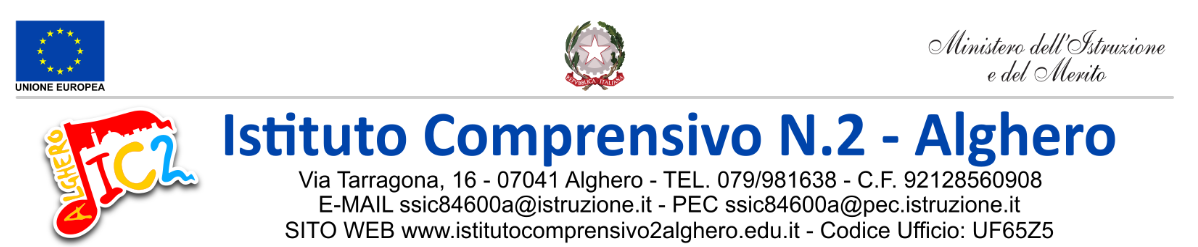 Scheda di raccordo tra la scuola dell’INFANZIA e la scuola PRIMARIAAnno scolastico 20.	/20….SCUOLA INFANZIA …………………………………………………………………………...ALUNNO/A………………………………………………………DX/SIN (lateralizzazione)...............................DATA e LUOGO DI NASCITA…………………………………………………………Giudizio globale, in sintesi, del percorso formativo svolto dall’alunno/a(dettagliare caratteristiche e punti di forza)Data,........................................................	I docentiCAMPO DI ESPERIENZA. IL SÉ E L’ALTROCAMPO DI ESPERIENZA. IL SÉ E L’ALTROCAMPO DI ESPERIENZA. IL SÉ E L’ALTROCAMPO DI ESPERIENZA. IL SÉ E L’ALTROCAMPO DI ESPERIENZA. IL SÉ E L’ALTROAUTONOMIA, PARTECIPAZIONE, SOCIALIZZAZIONESINOIN PARTEOSSERVAZIONI(spazio per dettagliare le risposte segnate)Il distacco dalla figura di riferimento crea disagio.Organizza e cura il proprio materiale scolastico.Utilizza la manualità fine per compiti di vita pratica(es. indossare giubbotto..)Mantiene attenzione adeguata nelle attività proposteEsegue la consegna nei tempi e in modo efficaceRispetta le regole della vita scolastica.Comprende e rispetta le regole del gruppoInteragisce con i pariInteragisce con gli adulti di riferimentoNon inserire in classe con..ORIENTARSI NEL TEMPOConosce ed utilizza gli indicatori temporali (prima-dopo) per riferire il proprio vissutoOrdina una storia in sequenzeCAMPO DI ESPERIENZA: IL CORPO E IL MOVIMENTOCAMPO DI ESPERIENZA: IL CORPO E IL MOVIMENTOCAMPO DI ESPERIENZA: IL CORPO E IL MOVIMENTOCAMPO DI ESPERIENZA: IL CORPO E IL MOVIMENTOCAMPO DI ESPERIENZA: IL CORPO E IL MOVIMENTOABILITÀ PERCETTIVO-MOTORIESINOIN PARTEOSSERVAZIONI(spazio per dettagliare le risposte segnate)Si muove in modo coordinatoEsegue un percorso motorioABILITÀ PRASSICHEImpugna correttamente (a “pinza”)Ritaglia con precisioneDisegna utilizzando tutto lo spazio foglio.Colora dentro i confini.Completa percorsi tratteggiati.CAMPO DI ESPERIENZA: I DISCORSI E LE PAROLECAMPO DI ESPERIENZA: I DISCORSI E LE PAROLECAMPO DI ESPERIENZA: I DISCORSI E LE PAROLECAMPO DI ESPERIENZA: I DISCORSI E LE PAROLECAMPO DI ESPERIENZA: I DISCORSI E LE PAROLELINGUAGGIO: comprendere, esprimersi, comunicare, ipotizzareSINOIN PARTEOSSERVAZIONI(spazio per dettagliare le risposte segnate)Comprende una consegna orale di brevi frasiComprende una struttura narrativa di un racconto ascoltato.Usa il linguaggio per esprimere i propri bisognoUtilizza una struttura sintattica corretta.Interviene in modo pertinente nelle conversazioni collettive.Racconta una breve storia figurata.COMPETENZA METAFONOLOGICASINOIN PARTEOSSERVAZIONI(spazio per dettagliare le risposte segnate)Denomina correttamente e con adeguata velocità immagini di oggetti conosciutiPronuncia correttamente tutti i suoni (fonemi, digrammi, trigrammi)Manifesta difficoltà nella pronuncia di alcuni suoni con altri (se sì, nelle osservazioni dettagliare la tipologia)Sostituisce suoni simili: s/z; f/v, d/t; b/pSemplifica alcuni gruppi consonantici (es. “bacca” per “barca”..)Segmenta le parole in sillabe.Individua la sillaba iniziale, finale .Fonde la parola a partire dalle sillabe.Riesce a riconoscere semplici rime.CAMPO DI ESPERIENZA: LA CONOSCENZA DEL MONDOCAMPO DI ESPERIENZA: LA CONOSCENZA DEL MONDOCAMPO DI ESPERIENZA: LA CONOSCENZA DEL MONDOCAMPO DI ESPERIENZA: LA CONOSCENZA DEL MONDOCAMPO DI ESPERIENZA: LA CONOSCENZA DEL MONDONUMERO E SPAZIOSINOIN PARTEOSSERVAZIONI(spazio per dettagliare le risposte segnate)Denomina e indica su richiesta i numeri fino a 10Opera con i numeri aggiungendo uno e togliendo 1 (fino a 5).Indica, tra una serie di due numeri, il maggioreConta gli oggetti e risponde alla domanda: “Quanti sono?”.Riconosce le dimensioni (lungo- corto; alto-basso; grande- piccolo).Compie seriazioniClassifica secondo un criterio (colore- forma- dimensione...)Conosce e utilizza gli indicatori spaziali (lontano, vicino; sopra, sotto; dentro, fuori ecc.).DATI DI CONTESTODATI DI CONTESTOComposizione nucleo familiarePresenza di disagio socio-ambientaleRapporti scuola/famigliaCollaborativiAbbastanza collaborativiPoco collaborativiOSSERVAZIONI(spazio per dettagliare le risposte segnate)Rapporti scuola/famigliaAlunno/a BESsì	noTipologia